 	DEKLARACJA  NR 1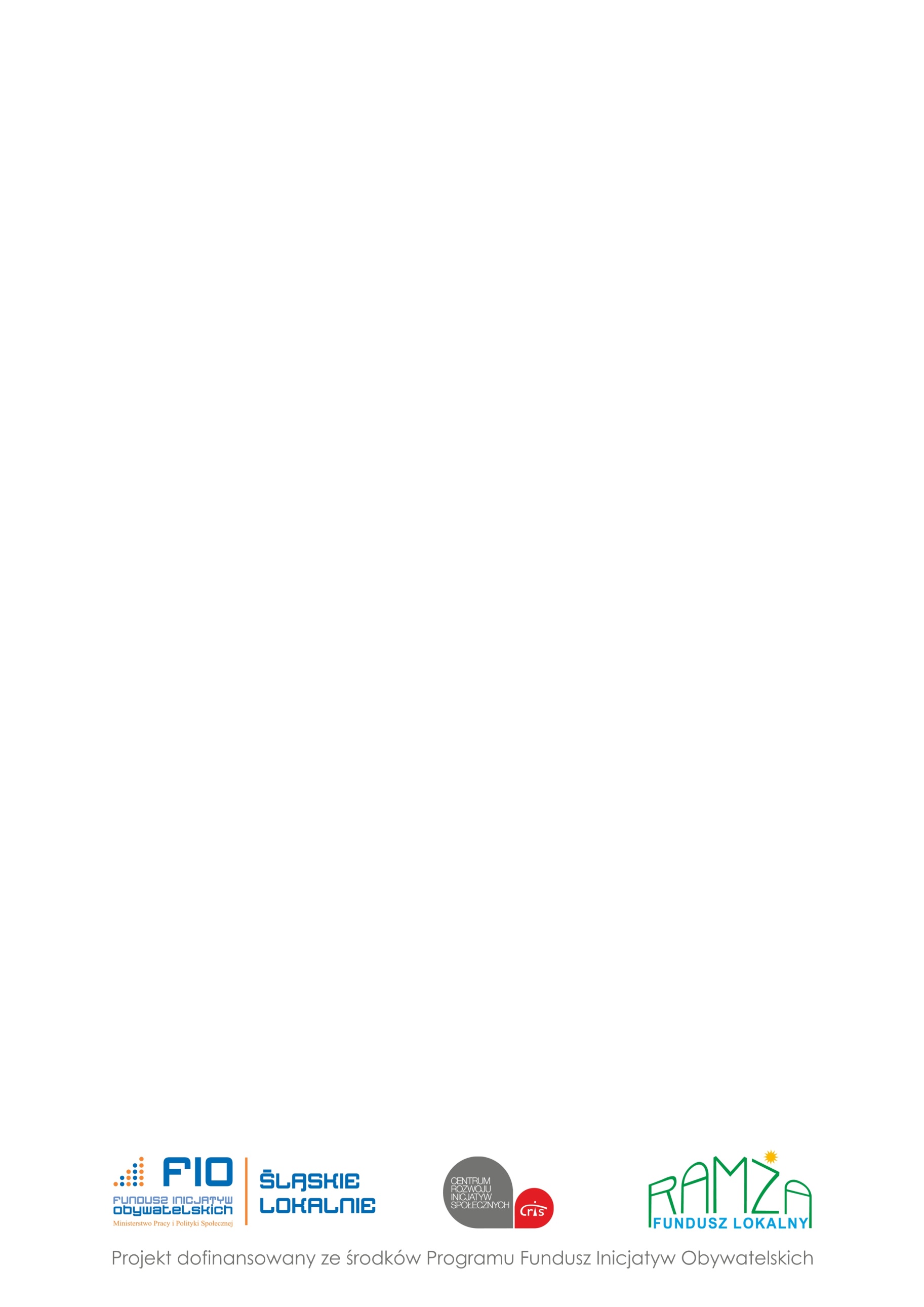 UDZIAŁU W PROJEKCIE  „DAMY RADĘ”ZAJĘCIA PLASTYCZNO - ARTYSTYCZNEWyrażam zgodę na wzięcie udziału w projekcie i oświadczam, żezobowiązuje się do regularnego uczestnictwa w zajęciachzobowiązuję się do niezwłocznego poinformowania Projektodawcy o wystąpieniu okoliczności skutkujących przerwaniem udziału w projekcie…………………………………………..						……………………………………….  /data złożenia deklaracji/						    /podpis uczestnika/NAZWISKO i IMIĘ UCZESTNIKA PROJEKTUADRES ZAMIESZKANIAPESELTELEFON KONTAKTOWYE-MAIL